На основу члана 41. Закона о професионалној рехабилитацији и запошљавању особа са инвалидитетом („Службени гласник РСˮ, бр. 36/09 и 32/13), а у складу са Одлуком о расписивању I Јавног позива за доделу средстава за побољшање услова рада у предузећима за професионалну рехабилитацију и запошљавање особа са инвалидитетом у 2017. години, број 401-00-00106/2017-24 од 23. јануара 2017. године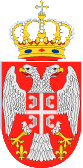 Република СрбијаМИНИСТАРСТВО ЗА РАД, ЗАПОШЉАВАЊЕ, БОРАЧКА И СОЦИЈАЛНА ПИТАЊА расписујеI ЈАВНИ ПОЗИВза доделу средстава за побољшање услова рада у предузећима за професионалну рехабилитацију и запошљавање особа са инвалидитетому 2017. години Предмет оглашавањаПредузећима за професионалну рехабилитацију и запошљавање особа са инвалидитетом се, у складу са чланом 41. Закона о професионалној рехабилитацији и запошљавању особа са инвалидитетом, додељују средства по јавном позиву за подршку развоју конкурентности предузећа рефундацијом трошкова купљеног и плаћеног репроматеријала у периоду од 1. марта 2016. године до 31. децембра 2016. године.Средства по овом јавном позиву обезбеђена су у укупном износу од 140.000.000,00 динара и представљају de minimis државну помоћ, у складу са Уредбом о правилима за доделу државне помоћи („Службени гласник РСˮ, бр. 13/10, 100/11, 91/12, 37/13, 97/13 и 119/14). Предузећу се по овом јавном позиву могу одобрити средства за највише десет месеци за купљен и плаћен репроматеријал у периоду од 1. марта 2016. године до 31. децембра 2016. године.Подношење пријаве и потребна документација За доделу средстава по овом јавном позиву предузећа за професионалну рехабилитацију и запошљавање особа са инвалидитетом подносе пријаву на прописаном обрасцу који је саставни део јавног позива и може се преузети на сајту: www.minrzs.gov.rs или у просторијама Министарства за рад, запошљавање, борачка и социјална питања, Београд, Немањина 22-26.Уз пријаву се доставља и следећа документација:Табеларни преглед реализоване набавке репроматеријала у посматраном периоду по месецима;Фактуре за купљен и плаћен репроматеријал у периоду од 1. марта 2016. године до 31. децембра 2016. године;Докази да су достављене фактуре плаћене;Списак укупног броја запослених и броја запослених особа са инвалидитетом на дан 31. децембар 2016. године;Извештај о реализацији пословања за 2015/2016. годину;Образложење пријаве са податком о степену реализације плана пословања за период март-децембар 2016. године;План пословања предузећа за 2017. годину и пројекцију планиране производње за први квартал 2017. године;Изјава да предузеће за професионалну рехабилитацију и запошљавање особа са инвалидитетом у текућој фискалној години и у претходне две године (2015. години, 2016. години  и 2017. години) није примило de minimis државну помоћ чија би висина заједно са траженим средствима прекорачила износ од 23.000.000,00 динара и да нису примили бесповратна средства из јавних средстава за исте намене у претходној или текућој  години (попуњен образац);Одобрење (или доказ о поднетом захтеву за издавање одобрења) за спровођење мера и активности професионалне рехабилитације особа са инвалидитетом по програму обуке који је у вези са делатношћу која се обавља у предузећу и за које се потражују средства.Право на подношење пријаве по овом јавном позиву имају предузећа за професионалну рехабилитацију и запошљавање особа са инвалидитетом са важећом дозволом за рад.Критеријуми за доделу средстава и роковиКритеријуми на основу којих се одоброва висина средстава по овом јавном позиву су:купљен и плаћен репроматеријал у периоду од 1. марта 2016. године до 31. децембра 2016. године;број запослених;резултати пословања (добитак/губитак).Максимални износ средстава који се може одобрити предузећу по овом јавном позиву у складу са бројем запослених, у зависности од исказаних резултата пословања према билансу стања успеха за 2015. годину (добитак/губитак), утврђује се према следећој скали:предузећима којима је дозвола за обављање делатности професионалне рехабилитације и запошљавање особа са инвалидитетом издата у 2015. и 2016. години до 500.000,00 динара;предузећима која запошљавају до 15 запослених 500.000,00 динара, односно 1.000.000,00 динара, у зависности од исказаних резултата пословања;предузећима која запошљавају од 16 до 30 запослених 2.000.000,00 динара, односно 3.000.000,00 динара, у зависности од исказаних резултата пословања;предузећа која запошљавају од 31 до 50 запослених 3.500.000,00 динара, односно 5.500.000,00 динара, у зависности од исказаних резултата пословања;предузећа која запошљавају 51 и више запослених 6.500.000,00 динара, односно 8.500.000,00 динара, у зависности од исказаних резултата пословања.Уколико је укупна вредност купљеног и плаћеног репроматеријала у посматраном периоду већа од 140.000.000,00 динара за сва предузећа максималан износ средстава који се може одобрити предузећу по скали, умањује се процентуално, сходно расположивим средствима. Пријава са комплетном документацијом подноси се Министарству за рад, запошљавање, борачка и социјална питања - Сектор за запошљавање, почев од дана објављивања јавног позива.Јавни позив је отворен 10 дана од дана објављивања на сајту Министарства за рад, запошљавање, борачка и социјална питања: www.minrzs.gov.rs.Процену пријаве и испуњеност услова за коришћење средстава по овом јавном позиву врши комисија коју решењем образује министар надлежан за послове запошљавања.У разматрање се неће узети непотпуне и неблаговремене пријаве и пријаве поднете од стране неовлашћених лица.Одлуку о додели средстава по овом јавном позиву доноси министар надлежан за послове запошљавања на основу предлога који сачињава комисија. Пренос додељених средстава предузећима врши се након доношења одлуке о додели средстава.Подношење пријавеПријаве са назнаком „I Јавни позив за доделу средстава за побољшање услова рада у предузећима за професионалну рехабилитацију и запошљавање особа са инвалидитетом у 2017. години” доставити на следећу адресу: Министарство за рад, запошљавање, борачка и социјална питања, Сектор за запошљавање, Немањина 22-26, 11 000 БеоградОБРАЗАЦ ПРИЈАВЕпо I Јавном позиву за доделу средстава за побољшање услова рада у предузећима запрофесионалну рехабилитацију и запошљавање особа са инвалидитетом у 2017. годиниПОДАЦИ О ПОДНОСИОЦУ ПРИЈАВЕ2. ПОДАЦИ О ПРИЈАВИ3. ПРЕГЛЕД ДОСТАВЉЕНЕ ДОКУМЕНТАЦИЈЕ 4.  ИЗЈАВА ПОДНОСИОЦА ПРИЈАВЕ О ТАЧНОСТИ ПОДАТАКАПод пуном материјалном и кривичном одговорношћу тврдим да су достављена документација и сви подаци уписани у ову пријаву потпуни и тачни.                                         М.П.			       ПОДНОСИЛАЦ ПРИЈАВЕ					 	                                                                                               _________________________________Подносилац пријавеДатумЗаводни бројНазив предузећаНазив предузећаНазив предузећаСедиштеАдреса предузећаАдреса предузећаМатични број предузећаМатични број предузећаПИБ предузећаПИБ предузећаШифра делатностиШифра делатностиБрој  наменског подрачуна код надлежне филијале Управе за трезорБрој  наменског подрачуна код надлежне филијале Управе за трезорУкупан број запосленихУкупан број запосленихБрој запослених особа са инвалидитетомБрој запослених особа са инвалидитетомДиректор/овлашћено лицеДиректор/овлашћено лицеПодаци о контакт особиПодаци о контакт особиПодаци о контакт особиИме и презимеИме и презимеФункцијаФункцијаТелефон/факс/ e-mail адресаТелефон/факс/ e-mail адресаКратак опис намене – врста репроматеријалаИзнос средстава који се потражује1.Табеларни преглед реализоване набавке репроматеријала у посматраном периоду по месецима са податком о врсти репроматеријала, добављачу, броју и датуму фактуре, износу по фактури, броју и датуму извода и износу по изводу 2.Фактуре за купљен и плаћен репроматеријал у периоду од 1. марта 2016. године до 31. децембра 2016. године 3.Докази да су достављене фактуре плаћене (напомиње се да предузећа којима је Пореска управа решењем установила привремену меру обезбеђења наплате пореског потраживања не могу  новчане обавезе према трећим лицима измиривати уговарањем промене поверилаца, односно дужника у одређеном облигационом односу, пребијањем и на други начин у складу са законом те се као доказ о извршеном плаћању не могу прихватити асигнације, компензације и цесије) 4.Списак укупног броја запослених и броја запослених особа са инвалидитетом на дан 31. децембар 2016. године5.Извештај о реализацији пословања у 2015. години - биланс стања и биланс успеха (за предузећа којима је дозвола за обављање делатности професионалне рехабилитације и запошљавања особа са инвалидитетом издата у 2016. години потребно је доставити интерни биланс стања и успеха, закључно са месецом који претходи месецу подношења пријаве који ће се узети као предмет за оцену резултата пословања)6.Образложење пријаве са податком о степену реализације плана пословања за период март-децембар 2016. године7.План пословања предузећа за 2017. годину и пројекцију планиране производње за први квартал 2017. године8.Изјава да предузеће за професионалну рехабилитацију и запошљавање особа са инвалидитетом у текућој фискалној години и у претходне две године (2015, 2016, 2017. години) није примило de minimis државну помоћ чија би висина заједно са траженим средствима прекорачила износ од 23.000.000,00 динара и да нису примили бесповратна средства из јавних средстава за исте намене у претходној или текућој  години (попуњен образац)9.Одобрење (или доказ о поднетом захтеву за издавање одобрења) за спровођење мера и активности професионалне рехабилитације особа са инвалидитетом по програму обуке који је у вези са делатношћу која се обавља у предузећу и за које се потражују средства